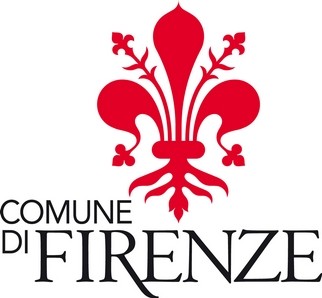 DOMANDA DI CALENDARIZZAZIONE  PROPOSTE DI MANIFESTAZIONECOMMERCIALE A CARATTERE STRAORDINARIO(ai sensi dell’Avviso pubblico approvato con DD/2023/08985)Il sottoscritto, …………………………………………………………………………………………………………….………………………,in qualità di rappresentante legale di ……………………………………………………………….……………………………….,C.F./P.IVA ……………………………………………………, con sede legale in ………………………………………………………,indirizzo completo …………………………………………………………………………………………………………………………….,e- mail …………………………………………………………… numero telefonico……………………………………………………..;soggetto giuridico/associazione/comitato attivo dal ………….……… sul territorio di ……………….…………….,ove svolge attività rivolte a ………………………………………………………………………………………………….….…………., inerenti al progetto allegato PROPONEil progetto della manifestazione commerciale a carattere   straordinario su suolo pubblico denominata ……………………………………………………………………………………………………………………………………..………………………nelle date ……………………….……………………………………………………………………………………………………………………nella seguente luogo ……………………………………………………………………………………………………………………………..Il suddetto progetto presenta le caratteristiche relative alla seguente tipologia, secondo le definizioni previste all’art. 2 dell’Avviso:TIPOLOGIA A - PROGETTO PLURIENNALE: proposta di manifestazione commerciale straordinaria consolidata con programmazione pluriennale (massimo fino al 31 dicembre 2026).TIPOLOGIA B - PROGETTO PLURIENNALE “MERCATI CONTADINI”: la proposta di manifestazione pluriennale (massimo fino al 31 dicembre 2026) dedicata alla partecipazione di sole imprese agricole;TIPOLOGIA C - PROGETTO ORDINARIO: proposta di manifestazione commerciale straordinaria programmata nel progetto presentato per un massimo di tre date nell’arco di un anno. (in ogni caso entro il 31.12.2026);TIPOLOGIA D - NUOVO PROGETTO: proposta di una nuova manifestazione commerciale straordinaria, mai svolta su territorio comunale, programmata su una sola data; (cancellare le tipologie non rispondenti alla definizione della tipologia del progetto allegato)A tal fine dichiara di aver preso visione dell’Avviso e, in relazione alla manifestazione proposta, di impegnarsi fin da ora in caso di accettazione a:individuare gli operatori partecipanti alla manifestazione commerciale, secondo i criteri e le caratteristiche specificate nel progetto; gli operatori selezionati dovranno essere soggetti regolarmente iscritti alla CCIAA per la tipologia di attività svolta o -se non professionisti – essere in possesso di valido tesserino rilasciato dal Comune di Firenze, ai sensi dell’art 41bis del Codice del Commercio;presentare specifica istanza di autorizzazione/concessione di suolo pubblico al SUAP, almeno entro dieci giorni dalla data prevista per l’inizio dell’allestimento dell’area, corredata da tutta la documentazione richiesta e dall’elenco definitivo degli operatori partecipanti (commercianti, artigiani, imprenditori agricoli…..);acquisire da parte degli operatori commerciali partecipanti, autocertificazione attestante il possesso dei requisiti morali e professionali per esercitare attività di commercio, il possesso dei titoli abilitativi all’esercizio del commercio, i titoli professionali, la regolarità contributiva; tale documentazione dovrà essere conservata a cura dell’organizzatore ed esibita in caso di controlli; la documentazione relativa agli operatori alimentari è invece trasmessa al SUAP dall’organizzatore almeno 7 giorni lavorativi prima dell’inizio della manifestazione al fine di consentire i necessari adempimenti relativamente alla notifica igienico-sanitaria;nominare il responsabile della sicurezza e predisporre, prima della realizzazione della manifestazione, il piano definitivo di sicurezza ai sensi della normativa vigente, sulla base della definitiva configurazione degli allestimenti e l’effettiva consistenza numerica degli operatori partecipanti (sottoscritto da tecnico abilitato);ottenere, prima dell’apertura della manifestazione, la certificazione di un professionista incaricato del corretto montaggio degli allestimenti e del rispetto delle normative per eventuali allacci all’energia elettrica;organizzare il conferimento dei rifiuti in forma differenziata e garantire la pulizia della stessa al termine della manifestazione;garantire che eventuali operatori che effettuino vendita di alimenti e bevande utilizzino imballaggi, stoviglie e contenitori non usa e getta, ma riutilizzabili, o in alternativa facilmente e chiaramente riciclabili, biodegradabili o compostabili che rispettano i criteri individuati dalla normativa UNI EN 13432;verificare che alla chiusura della manifestazione il suolo occupato sia liberato da ingombri e da rifiuti provvedendo quindi a riconsegnarlo all'Amministrazione comunale libero e pulito;di essere consapevole che a norma dell’articolo 40 del Codice del Commercio della Regione Toscana alle manifestazioni commerciali a carattere straordinario, oltre agli operatori abilitati all’esercizio del commercio su aree pubbliche, possono partecipare anche gli imprenditori individuali o le società regolarmente costituite iscritti nel registro delle imprese.Alla presente istanza allega la seguente documentazione:Presentazione del soggetto organizzatore, dalla quale risultino evidenti le competenze e la capacità di progettare, organizzare e promuovere manifestazioni commerciali di natura straordinaria, l’esperienza del proponente nell’organizzazione e nella gestione di eventi similari a quelli proposti, nonché la sostenibilità organizzativa ed economica da parte del soggetto proponente;Relazione tecnica di presentazione del progetto dalla quale emergano gli elementi caratterizzanti della manifestazione (comprensive di date e luoghi richiesti), le finalità di aggregazione, di promozione del territorio o di determinate specializzazioni merceologiche o i valorizzazione degli operatori (con particolare riguardo ai soggetti operanti nel settore dell’artigianato e del commercio legato al territorio toscano), le caratteristiche e il numero degli operatori partecipanti, le modalità organizzative, le eventuali attività collaterali e di animazione, l’impegno a destinare spazi, gratuitamente, ad associazioni di volontariato, la presenza di tutti i requisiti igienico-sanitari necessari;Planimetrie dell’intera area interessata dalla manifestazione, con attenta riproduzione dello stato dei luoghi e la presentazione dell’ipotesi di allestimento;Render/Fotoinserimenti di presentazione delle caratteristiche dell’allestimento, che ne evidenzino la qualità e l’impatto estetico, con particolare riferimento alla coerenza delle strutture proposte con il contesto storico e architettonico delle piazze e nelle strade all’interno dell’area del sito “Centro Storico di Firenze” Patrimonio Mondiale UNESCO;Piano di promozione/ comunicazione della manifestazione;Principali linee e modalità di sviluppo del piano della sicurezza Ulteriore documentazione integrativa descrittiva della manifestazione commerciali straordinaria proposta.Attestazione Pagamento Bollo VirtualeLuogo e data ……………………………Firma (l’istanza può essere firmato digitalmente o con firma autografa con allegato documento di identità in corso di validità)